"Колобок" в первой младшей группеЦель: познакомить со сказкой «Колобок», закрепить знания детей о русской народной сказке и создать радостное эмоциональное настроение при общении со взрослым и сверстниками.Обучающие задачи:  
- учить детей внимательно слушать воспитателя; понимать и употреблять в своей речи слова, обозначающие эмоциональные состояния (весёлый, печальный)
- учить вступать в общение со взрослыми при помощи речи и игровых действий.
Развивающие задачи: Развивающие: развивать речи, память, умение  интонационно выделять речь персонажей.
 развивать творческую и речевую активность
Воспитывающие задачи: воспитывать доброе отношение к героям сказки и друг другу; интерес к чтению, любовь к устному народному творчеству; вызывать интерес к рисованию.
Предварительная работа: Чтение сказки «Колобок», рассматривание колобка и иллюстраций к сказке, загадывание загадок.
Методы и приемы:  Рассматривание картинок; чтение сказки,  беседа, вопросы к детям, поощрения, оценка детской деятельности - контроль и самоконтроль; игровая мотивация, пальчиковая гимнастика, рефлексия.
Показ и объяснение способов выполнения работы,  рассматривание образца, указания, помощь,  самостоятельное выполнение действий детьми,   рассматривание детских работ с импровизацией.
Материалы и оборудование: игрушка зайчик, , коричневая краска, листы с Колобком и Лисой. игрушка зайчик, иллюстрации разных художников к книге, маленькие мячики по количеству детей.
Демонстративный материал: Игрушка зайчик, настольный театр, иллюстрации к сказке «Колобок»
Раздаточный материал: Листы с изображёнными на них колобком и лисой по количеству детей, коричневая краска.Ход занятия:Вводная часть.Дети сидят на стульях. Раздаётся стук.Воспитатель:  Ребятки, что это за звук? Как вы думаете, кто это к нам стучится? Не можете догадаться, тогда отгадайте загадку!
Маленький трусишка
По лесу скакал,
Всё морковку и капусту искал! (зайчик) 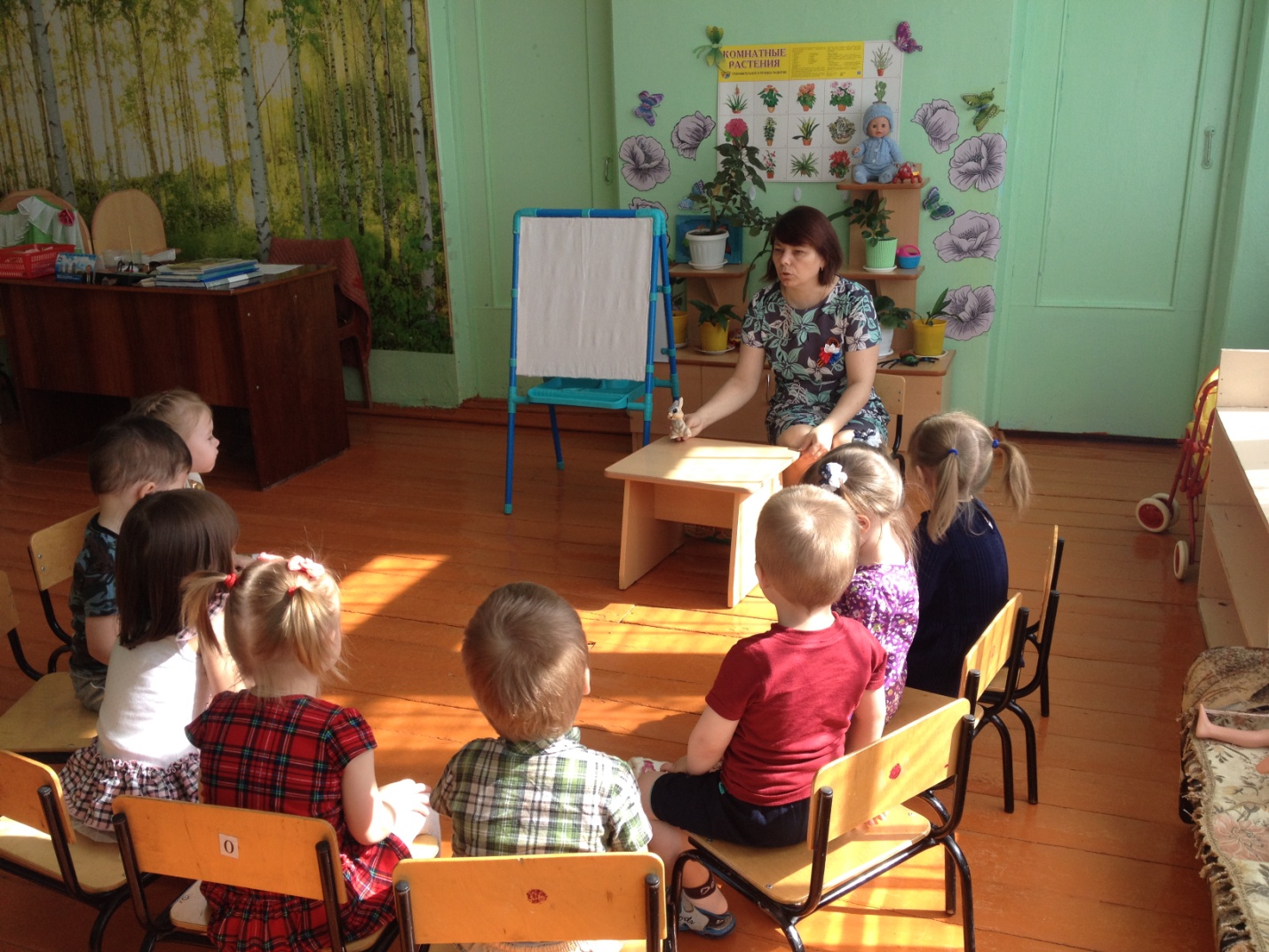 Воспитатель : Да, сегодня к нам в гости пришёл зайчик. Посмотрите, какой он красивый! Как вы думаете, какой он? (весёлый, добрый, красивый). А что любит кушать зайчик? (морковку, капусту). Зайчик хочет с нами со всеми познакомиться. Вот и познакомился с вами зайчик. А мы знаем стишок про зайчика, ребятки, давайте расскажем.Зайчик (пальчиковая гимнастика).
Ловко с пальчика на пальчик
Скачет зайчик, скачет зайчик.
Вниз скатился, повернулся,
И опять назад вернулся.
Снова с пальчика на пальчик
Скачет зайчик, скачет зайчикВоспитатель: Как же зайчику понравилось стихотворение, про то, как он скачет. Но зайчик любит не только скакать, а ещё слушать сказки. Он мне шепчет на ушко, что хочет послушать сказку но  вы, ребята должны отгадать загадку. 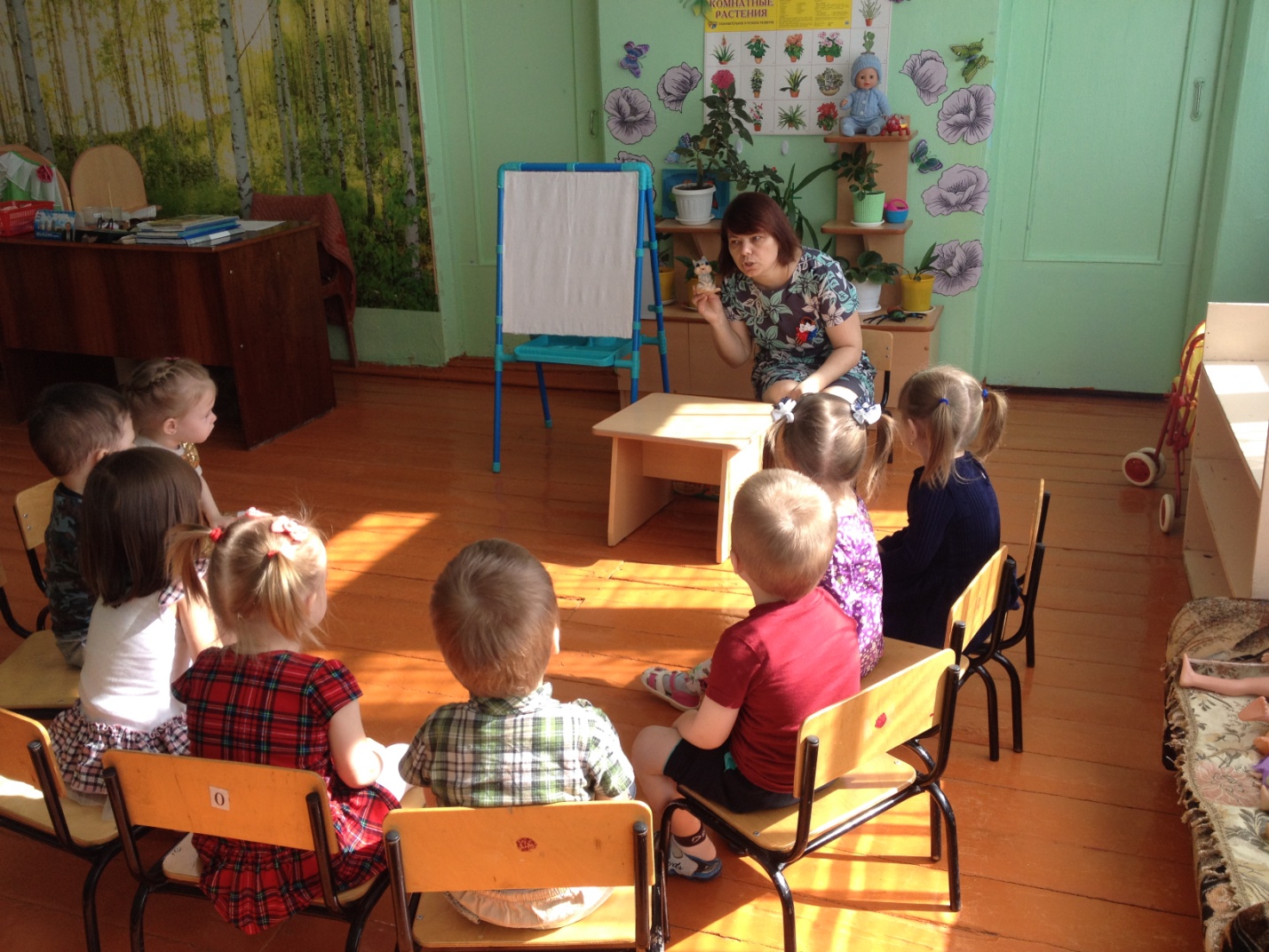 Сюрпризный момент. Воспитатель загадывает загадку про Колобка.Формой он похож на мяч.Был когда-то он горяч.Спрыгнул со стола на пол.И от бабушки ушел.У него румяный бок…Вы, узнали?Все вместе: Колобок!Воспитатель: Молодцы ребятки.2.Оснавная часть.Воспитатель зачитывает отрывок, обобщая ответы детей: «Замесила тесто на сметане, скатала колобок».       
А, колобок, какой формы? (круглый). Давайте поищем в нашей игровой комнате предметы круглой формы (дети ходят по комнате, находят разноцветные мячики, каждый берёт по одному мячику).
У каждого из вас мячики в руках, какой они формы? Круглые, как колобки. Давайте покажем, как бабка колобок скатала (катание мячиков между ладонями). Потом бабка изжарила колобок в масле и положила его на окошечко остудить. Значит, колобок, какой был? (горячий). А чтобы его остудить, что нужно сделать? (подуть).Давайте покажем зайчику, как мы можем сильно дуть, будем ветерком.
Ветерок (дыхательная гимнастика).
Сильный ветер вдруг подул,
С колобка весь жар он сдул.Чтение сказки так, чтобы дети радовались, когда колобок благополучно убегал от зверей и огорчались, понимая, что лиса перехитрит его. 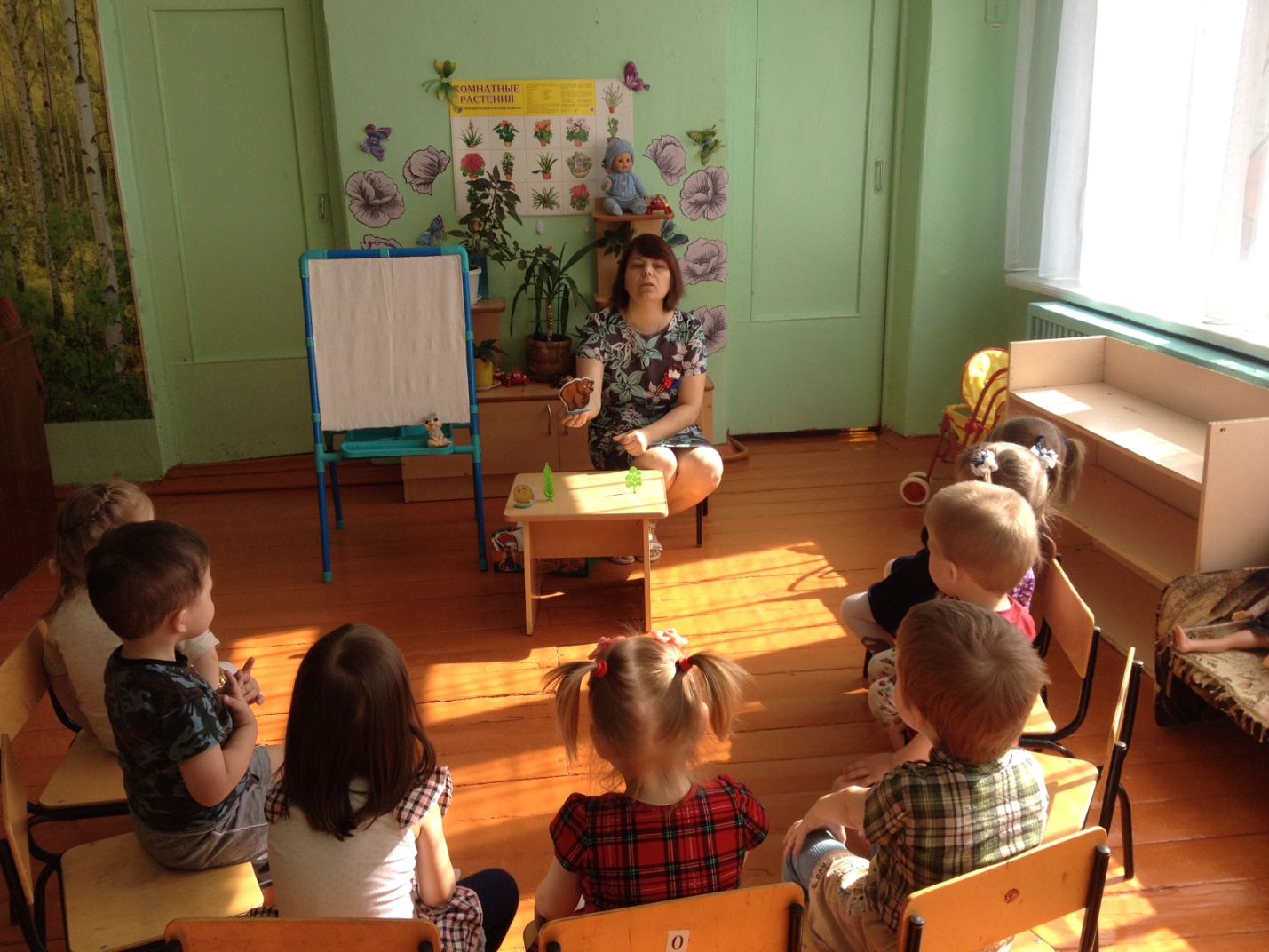 Вопросы по тексту сказки:
Что же говорили колобку заяц, волк и медведь, повстречавшись с ним?
«Колобок, колобок! Я тебя съем! »
А кого потом встретил колобок? Рыжую лису.
А какой оказалась лиса? (хитрая).
Воспитатель: И наш гость-зайчишка тоже любит рисовать и хочет подарить вам свои рисунки с изображением колобка и лисы, но он не успел нарисовать дорожку по которой колобок дошел до лисы.  А давайте мы с вами поможем зайчику и  нарисуем ее. Вот только зайчику пора уходить в лес, он благодарит нас за то, что мы прочитали ему сказку. Какую сказку мы сегодня читали? (колобок). Чем же закончилась сказка? (лиса съела колобка, перехитрила его, а сама спать легла! Тсс! Не будем лисичку будить, пусть спит ). А давайте мы с вами нарисуем, как колобок гулял по дорожке! Скажем зайчику до свидания, поблагодарим за рисунки, и приступим к работе.
Раздать листы с изображёнными на них Колобком и Лисой. Дети рисуют горизонтальную линию от Колобка к Лисе. 
Завершая занятие, воспитатель сообщает, что многие известные художники делали рисунки к сказке «Колобок». Показывает книжки про колобка, просит внимательно рассмотреть их, показать рисунок, который понравился больше и рассказать почему.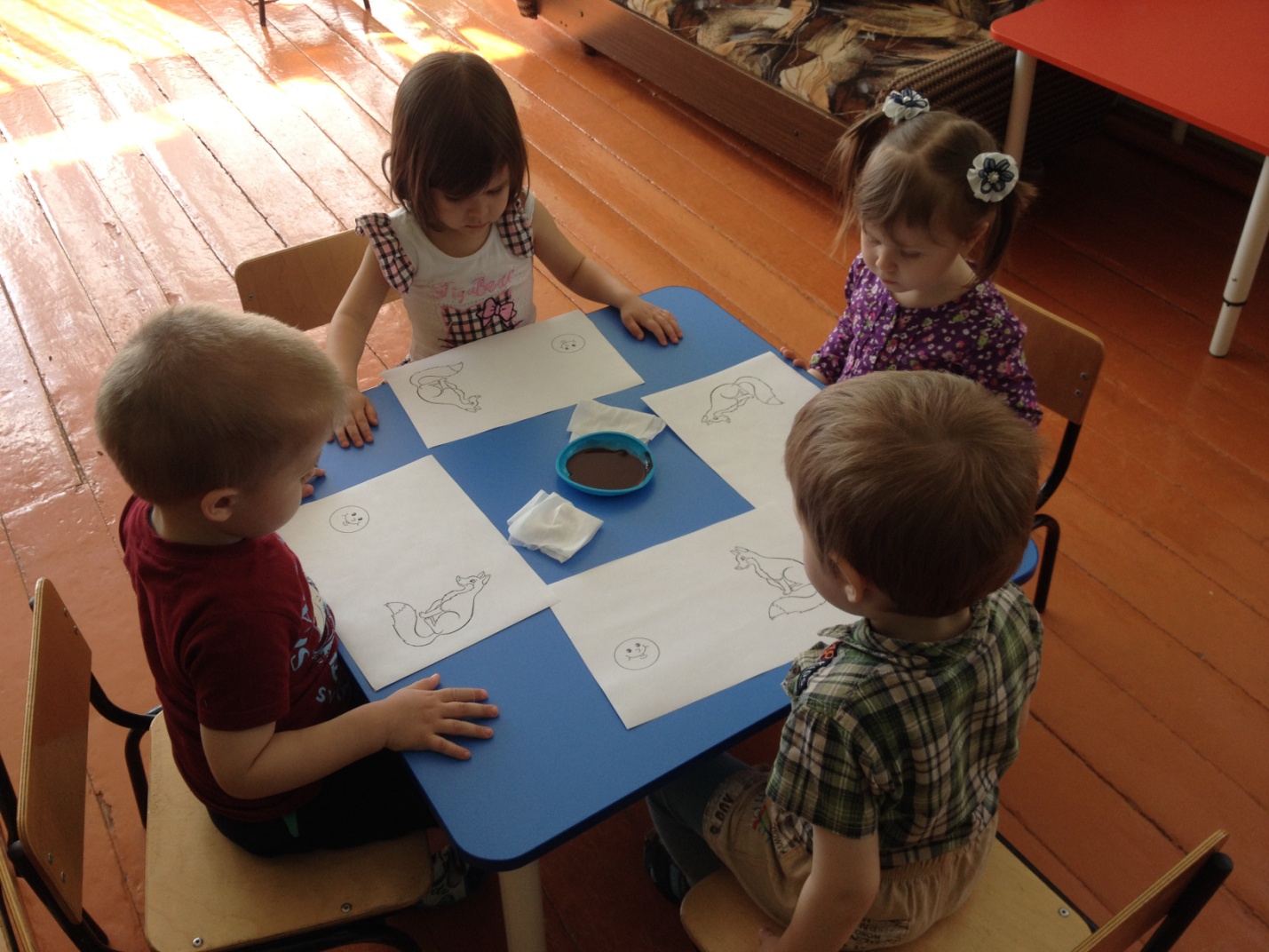 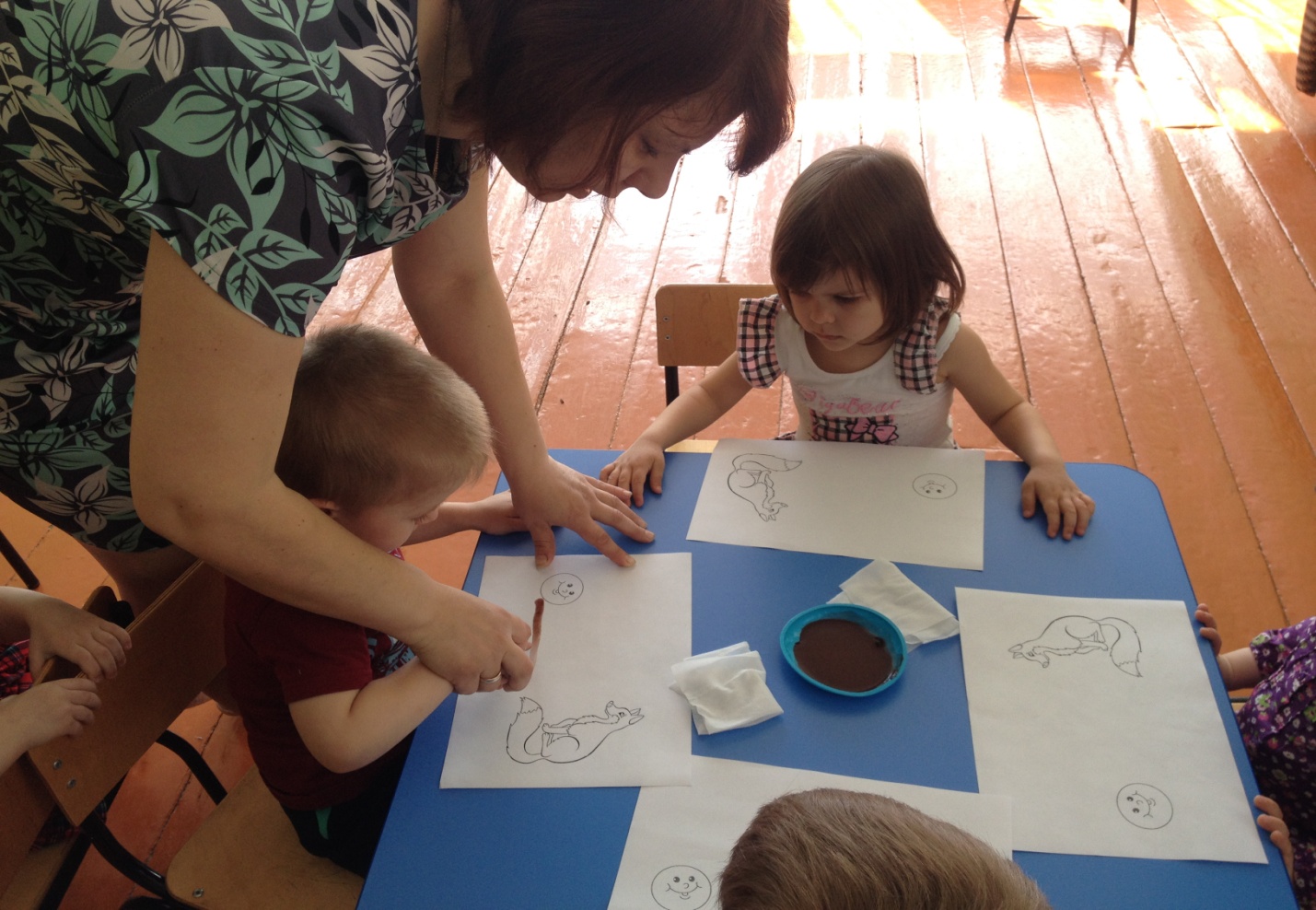 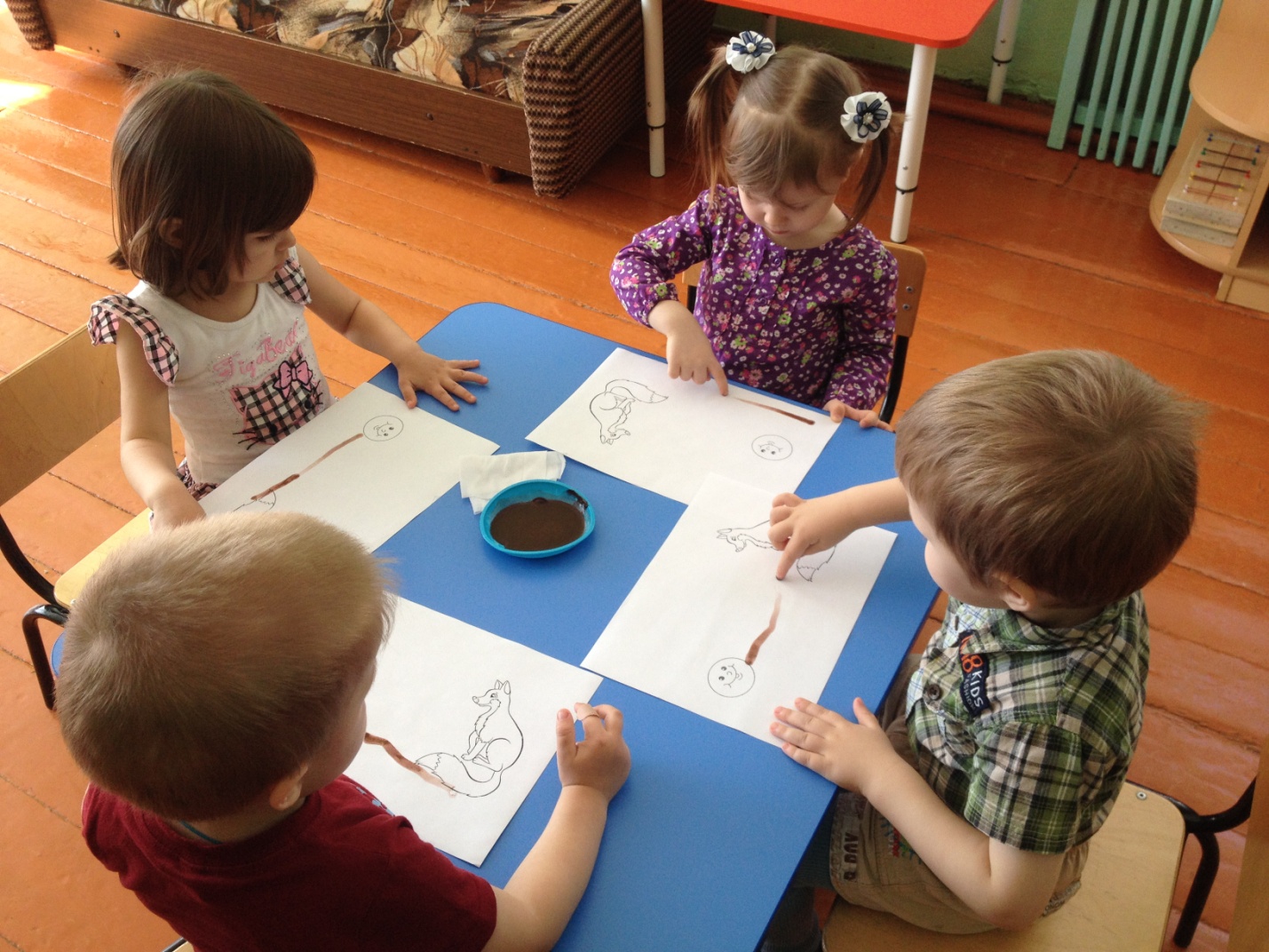 